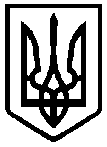 ВИКОНАВЧИЙ КОМІТЕТ СЛАВУТСЬКОЇ МІСЬКОЇ РАДИ   УПРАВЛІННЯ  ОСВІТИРІШЕННЯ    колегії управління освітивиконавчого комітету Славутської міської ради03 лютого 2020 року	                                                                                 Протокол  № 1/2                                                                                                                                                                                                                                               Про стан травматизму учасників освітнього процесу за                                                                                                                    2019 рік, створення безпечних умов освітнього процесу в закладах освіти     	Заслухавши і обговоривши доповідну записку методиста інформаційно-методичного центру управління освіти Ставінського О.В., колегія відзначає, що педагогічними колективами проводиться відповідна робота з реалізації вимог чинного законодавства України з даного питання. З метою подальшої діяльності з питань профілактики травматизму, збереження життя і здоров’я учасників освітнього процесу, створення безпечних умов праці, навчання, а також посилення  контролю за виконанням вимог чинного  законодавства КОЛЕГІЯ УХВАЛЮЄ:
1. Доповідну записку методиста інформаційно-методичного центру управління освіти Ставінського О.В. «Про стан травматизму учасників освітнього процесу за 2019 рік, створення безпечних умов освітнього процесу в закладах освіти міста» взяти до уваги. 2. Керівникам  ЗОШ І-ІІІ ступенів №1 (Болкун Г.Л.), ЗОШ І-ІІІ ступенів №3 (Сукач А.П.), НВК (Мулярець Л.Г.), ЗОШ І-ІІІ ступенів №4 (Янісевич І.В.), ДНЗ №6 (Остапчук М.Й.), ДНЗ №9 (Шитманюк В.В.)  посилити роботу з профілактики травматизму під час освітнього процесу. 3. Керівникам закладів загальної середньої,  дошкільної, позашкільної освіти:3.1. Здійснювати аналіз причин кожного випадку травмування здобувачів освіти під час освітнього процесу та наказом по навчальному закладу визначати міру відповідальності посадових осіб із конкретними висновками.                                                                                                                                                                                                                                                                                     Постійно 3.2. Вжити вичерпних заходів щодо недопущення травмування дітей під час освітнього процесу.                                                                                                                                                                                                                                                                Постійно                                     3.3. З метою запобігання нещасним випадкам під час освітнього процесу посилити контроль за чергуванням педагогічних працівників на травмобезпечних ділянках під час перерв.                                                                                                                                                                                                                                                                                                        Постійно            3.4. Забезпечити включення в тематику педагогічних рад, батьківських зборів питання щодо профілактики травматизму серед дітей.                                                                                        Протягом  навчального року3.5. Забезпечити неухильне виконання Положення про організацію роботи з охорони праці та безпеки життєдіяльності учасників освітнього процесу в установах і закладах освіти» від 26.12.2017 №1669   Постійно3.6. Забезпечити контроль дотримання заходів з техніки безпеки, медичного супроводу та медико-педагогічного контролю під час занять, уроків фізичної культури та спортивно-масових заходів.                                                                                                         Постійно3.7. Аналізувати причини кожного випадку травмування здобувачів освіти під час освітнього процесу і  призначати повторний інструктаж з безпеки життєдіяльності в класі, групі, тощо.                                                                                                                                                                                                                                                            Постійно4. Методисту інформаційно – методичного центру управління освіти Ставінському О.В. здійснювати аналіз причин дитячого травматизму, на його основі передбачити заходи щодо активізації роботи в закладах освіти міста щодо створення безпечних умов діяльності учасників освітнього процесу та профілактики дитячого травматизму.                                                                                                                                  Щоквартально                                                                                                                                                                                                                                          5. Координацію роботи щодо виконання рішення колегії покласти на методиста інформаційно – методичного центру управління освіти Ставінського О.В., контроль – на  заступника начальника управління освіти  Вісик Т.А.Голова колегії, начальник  управління освіти                                                                                 Е.ПЕРЕПЕЛИЦЯ